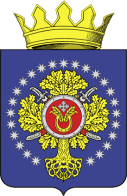 УРЮПИНСКИЙ МУНИЦИПАЛЬНЫЙ РАЙОНВОЛГОГРАДСКОЙ ОБЛАСТИУРЮПИНСКАЯ  РАЙОННАЯ  ДУМАР  Е  Ш  Е  Н  И  Е08 декабря 2021 года	                  № 17/281О внесении изменений в статью 36 Положения о бюджетном процессе в Урюпинском муниципальном районе, утвержденного решением Урюпинской районной Думы от 2 июля 2015 года № 12/100Рассмотрев обращение главы Урюпинского муниципального района о внесении изменений в статью 36 Положения о бюджетном процессе в Урюпинском муниципальном районе, утвержденного решением Урюпинской районной Думы от 02 июля 2015 года № 12/100 (в редакции решений Урюпинской районной Думы от 29 декабря 2015 года № 20/143, от 3 октября 2019 года № 1/7), в соответствии с пунктом 8 статьи 217 Бюджетного кодекса Российской Федерации, Урюпинская районная Дума РЕШИЛА:        1. Статью 36 изложить в следующей редакции:         «Статья 36. Сводная бюджетная роспись1. Порядок составления и ведения сводной бюджетной росписи устанавливается финансовым отделом администрации Урюпинского муниципального района.Утверждение сводной бюджетной росписи и внесение изменений в нее осуществляется начальником финансового отдела администрации Урюпинского муниципального района.2. Утвержденные показатели сводной бюджетной росписи должны соответствовать Положению о бюджете.В случае принятия решения о внесении изменений в Положение о бюджете начальник финансового отдела администрации Урюпинского муниципального района утверждает соответствующие изменения в сводную бюджетную роспись.        В сводную бюджетную роспись могут быть внесены изменения в соответствии с решениями начальника финансового отдела администрации Урюпинского муниципального района без внесения изменений в Положение о бюджете:        1) в случаях, установленных пунктом 3 статьи 217 Бюджетного кодекса Российской Федерации;        2) в связи с перераспределением бюджетных ассигнований между разделами, подразделами, целевыми статьями, группами видов расходов классификации расходов бюджета в пределах общего объема бюджетных ассигнований, предусмотренных местным бюджетом для финансирования мероприятий по обеспечению персонифицированного финансирования дополнительного образования детей;        3) в случае перераспределения бюджетных ассигнований текущего финансового года и (или) планового периода в целях обеспечения софинансирования из бюджета Урюпинского муниципального района при предоставлении бюджету Урюпинского муниципального района субсидий из бюджетов других уровней, а также в целях приведения объема финансового обеспечения расходного обязательства в соответствие с установленным уровнем софинансирования расходного обязательства из бюджета Урюпинского муниципального района, - в пределах общего объема бюджетных ассигнований, предусмотренных на соответствующий финансовый год главному распорядителю бюджетных средств;        4) в связи с перераспределением бюджетных ассигнований для уплаты налогов, сборов, штрафов (в том числе административных), пеней (в том числе за несвоевременную уплату налогов и сборов) и иных обязательных платежей в бюджеты бюджетной системы Российской Федерации органами местного самоуправления и муниципальными казенными учреждениями - в пределах общего объема бюджетных ассигнований, предусмотренных главному распорядителю бюджетных средств;         5) в случае вступления в силу закона Волгоградской области об областном бюджете (о внесении изменений в закон Волгоградской области об областном бюджете), устанавливающего распределение межбюджетных трансфертов, издания Администрацией Волгоградской области правовых актов о распределении межбюджетных трансфертов и (или) заключения соглашений о предоставлении межбюджетных трансфертов бюджету Урюпинского муниципального района сверх объемов, утвержденных на текущий финансовый год и плановый период Положением о бюджете Урюпинского муниципального района на текущий финансовый год и плановый период, а также предусматривающих сокращение указанных межбюджетных трансфертов;        6) в случае перераспределения бюджетных ассигнований на предоставление мер социальной поддержки, оплату расходов на питание и его организацию, коммунальные услуги, на оплату труда и расходов, связанных с начислениями на выплаты по оплате труда, - в пределах общего объема бюджетных ассигнований, предусмотренных главному распорядителю бюджетных средств, и (или) между главными распорядителями бюджетных средств;        7) в случае перераспределения бюджетных ассигнований между разделами, подразделами, целевыми статьями, группами видов расходов классификации расходов бюджетов в связи с принятием администрацией Урюпинского муниципального района решений о внесении изменений в утвержденные муниципальные программы Урюпинского муниципального района в пределах общего объема бюджетных ассигнований, предусмотренных бюджетом Урюпинского муниципального района в текущем финансовом году на реализацию мероприятий в рамках каждой муниципальной программы Урюпинского муниципального района;        8) в связи с перераспределением бюджетных ассигнований текущего финансового года и (или) планового периода в целях предотвращения распространения новой коронавирусной инфекции (COVID-19) - в пределах общего объема бюджетных ассигнований, предусмотренных на соответствующий финансовый год главному распорядителю средств районного бюджета.».        2. Настоящее решение вступает в силу со дня его опубликования в информационном бюллетене администрации Урюпинского муниципального района «Районные ведомости».         3. Направить настоящее решение главе Урюпинского муниципального района для подписания и опубликования в установленном порядке.Председатель 			                                ГлаваУрюпинской районной Думы 	   Урюпинского муниципального района                         Т.Е. Матыкина 				             А.Ю. Максимов